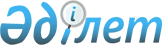 Об утверждении Инструкции по взаимодействию органов уголовно-исполнительной системы Министерства юстиции Республики Казахстан и органов внутренних дел Республики Казахстан по контролю за образом жизни и поведением лиц, 
осужденных к наказаниям и иным мерам уголовно-правовой ответственности, не связанным с изоляцией от общества
					
			Утративший силу
			
			
		
					Совместный приказ Министра юстиции Республики Казахстан от 1 апреля 2003 года N 58 и Министра внутренних дел Республики Казахстан от 2 апреля 2003 года N 173. Зарегистрирован в Министерстве юстиции Республики Казахстан 4 апреля 2003 года N 2230. Утратил силу - совместным приказом Министра юстиции Республики Казахстан от 9 марта 2005 года N 77 и Министра внутренних дел Республики Казахстан от 10 марта 2005 года N 154



 


Извлечение






из совместного приказа






Министра юстиции Республики Казахстан от 9 марта 2005 года N 77






и Министра внутренних дел Республики Казахстан от 10 марта 2005 года N 154





      В целях совершенствования порядка взаимодействия уголовно-исполнительных инспекций Комитета уголовно-исполнительной системы Министерства юстиции Республики Казахстан с подразделениями Комитета регистрационной службы Министерства юстиции Республики Казахстан и органов внутренних дел Республики Казахстан по контролю за образом жизни и поведением лиц, осужденных к наказаниям и иным мерам уголовно-правовой ответственности, не связанным с изоляцией от общества, ПРИКАЗЫВАЕМ:






      ...4. Считать утратившими силу совместные приказы Министерства юстиции Республики Казахстан от 6 декабря 2001 года N 139 и Министерства внутренних дел Республики Казахстан от 8 декабря 2001 года N 864 "Об утверждении Инструкции о взаимодействии уголовно-исполнительной системы Министерства юстиции Республики Казахстан и органов внутренних дел Республики Казахстан", Министерства юстиции Республики Казахстан от 1 апреля 2003 года N 58 и Министерства внутренних дел Республики Казахстан от 2 апреля 2003 года N 173 "Об утверждении Инструкции по взаимодействию органов уголовно-исполнительной системы Министерства юстиции Республики Казахстан и органов внутренних дел Республики Казахстан по контролю за образом жизни и поведением лиц, осужденных к наказаниям и иным мерам уголовно-правовой ответственности, не связанным с изоляцией от общества", зарегистрированный в Реестре нормативных правовых актов Министерства юстиции Республики Казахстан от 4 апреля 2003 года N 2230.






      5. Настоящий приказ вступает в силу со дня подписания.





      Министр юстиции                   Министр внутренних дел






      Республики Казахстан              Республики Казахстан






___________________________________________________________________






 



      Во исполнение пункта 27 Плана мероприятий по реализации Программы профилактики правонарушений и борьбы с преступностью в Республике Казахстан на 2003-2004 годы, утвержденного 
 постановлением 
 Правительства Республики Казахстан от 29 декабря 2002 года N 1430, приказываем:




      1. Утвердить прилагаемую Инструкцию по взаимодействию органов уголовно-исполнительной системы Министерства юстиции Республики Казахстан и органов внутренних дел Республики Казахстан по контролю за образом жизни и поведением лиц, осужденных к наказаниям и иным мерам уголовно-правовой ответственности, не связанным с изоляцией от общества.




      2. Комитету уголовно-исполнительной системы, управлениям Комитета уголовно-исполнительной системы по областям и по городу Астана Министерства юстиции Республики Казахстан организовать изучение Инструкции с личным составом уголовно-исполнительных инспекций и обеспечить ее исполнение.




      3. Начальникам Департамента общественной безопасности, Департамента криминальной полиции, Департамента миграционной полиции Министерства внутренних дел, Главных управлений внутренних дел городов Астаны и Алматы, Главных управлений внутренних дел, Управлений внутренних дел областей, организовать изучение Инструкции с личным составом и обеспечить ее исполнение.




      4. Контроль за исполнением настоящего приказа возложить на председателя Комитета уголовно-исполнительной системы Министерства юстиции Республики Казахстан полковника юстиции Посмакова П.Н. и  вице-Министра внутренних дел Республики Казахстан генерал-майора полиции Отто И.И.




      5. Настоящий приказ вводится в действие со дня государственной регистрации в Министерстве юстиции Республики Казахстан.

     

 Министр юстиции




    Республики Казахстан



      Министр внутренних дел




    Республики Казахстан





Утверждена              



совместным приказом        



Министра юстиции Республики Казахстан



от 1 апреля 2003 г. N 58     



и Министра внутренних дел      



Республики Казахстан         



от 2 апреля 2003 г. N 173    



Инструкция






по взаимодействию органов уголовно-исполнительной системы






Министерства юстиции Республики Казахстан и






органов внутренних дел Республики Казахстан по контролю






за образом жизни и поведением лиц, осужденных к наказаниям






и иным мерам уголовно-правовой ответственности, не связанным






с изоляцией от общества






 


1. Общие положения



      1. Настоящая Инструкция определяет взаимодействие уголовно-исполнительных инспекций (далее - Инспекций) и горрайорганов внутренних дел (далее - ГОРОВД) по контролю за образом жизни и поведением лиц, осужденных к наказаниям и иным мерам уголовно-правовой ответственности, не связанным с изоляцией от общества.



      2. Под лицами, осужденными к наказаниям и иным мерам уголовно-правовой ответственности, не связанным с изоляцией от общества (далее - осужденные без лишения свободы), понимаются осужденные к наказаниям в виде лишения права занимать определенную должность или заниматься определенной деятельностью, привлечения к общественным работам, исправительных работ, ограничения свободы, а также условно осужденные и осужденные беременные женщины и женщины, имеющие малолетних детей, отбывание наказания которым отсрочено.



      3. Взаимодействие Инспекций и ГОРОВД достигается:



      1) своевременным и полным обменом информации по вопросам профилактики правонарушений со стороны осужденных без лишения свободы и их поведения по месту жительства и работы;



      2) совместным планированием и проведением мероприятий профилактического характера в отношении осужденных, состоящих на учете в Инспекциях;



      3) проведением совместных совещаний по вопросам профилактики правонарушений среди осужденных, состоящих на учетах в Инспекциях.



      4. По каждому факту совершения осужденным без лишения свободы повторного преступления в десятидневный срок проводится совместное служебное расследование представителями уголовно-исполнительных инспекций и подразделений общественной безопасности органа внутренних дел с выявлением причин и условий, способствующих совершению данного преступления с привлечением к дисциплинарной ответственности виновных лиц. Заключение служебного расследования утверждается руководством управления Комитета УИС по области и территориального органа внутренних дел. Результаты служебных расследований рассматриваются на совместных оперативных совещаниях при руководстве органов внутренних дел и Управлений Комитета уголовно-исполнительной системы по областям.



      5. Иные вопросы, возникающие при взаимодействии, решаются путем принятия решений на совместных совещаниях, либо путем внесения предложений в ГУВД-УВД областей, городов Астана и Алматы и Управления Комитета УИС по областям и городу Астане.




 


2. Уголовно-исполнительные инспекции



      6. При постановке осужденного без лишения свободы на учет, на основании приговора и справки о вступлении приговора суда в законную силу заводят личное (контрольное) дело, и в суточный срок направляют начальнику ГОРОВД сообщение (приложение 1) для постановки его на соответствующие учеты ГОРОВД и проведения совместных профилактических мероприятий.



      В отношении несовершеннолетних, осужденных без лишения свободы, в суточный срок направляют в орган внутренних дел копию приговора суда и сообщение (приложение 1) для постановки его на картотечный учет подразделений по делам несовершеннолетних и проведения совместных профилактических мероприятий.



      7. В целях недопущения снятия с регистрационного учета и убытия осужденного в другое место жительства без уведомления, в суточный срок после регистрации копии приговора, постановления на осужденных без лишения свободы, направляют сторожевую карточку (приложение 2) в подразделения миграционной полиции по месту жительства осужденного и информационно-поисковую карточку ИПК-ЛЦ в Центр криминальной информации ГУВД-УВД.



      8. Для выявления фактов совершения административных правонарушений осужденными без лишения свободы, по письменному запросу пользуются информацией, содержащейся в автоматизированной базе данных о правонарушениях (АБД-адмпрактика) и других учетах ОВД.



      9. Запрашивают в ГОРОВД сведения о поведении осужденных по месту жительства, а также предоставляют им сведения о наличии нарушений режима отбывания наказания у осужденных без изоляции от общества.



      10. Осуществляют надзор за отбывающими наказание в виде ограничения свободы, который обеспечивается наблюдением и контролем за осужденными по месту их проживания и работы, а также в свободное от работы время.



      11. При решении вопроса о замене осужденному наказания в виде ограничения свободы на лишение свободы Инспекции готовят материалы и с санкцией прокурора направляют их в ГОРОВД для задержания осужденного на срок до 10 суток в целях пресечения уклонения от отбывания наказания и передачи материалов в суд.



      12. Ежемесячно информируют начальника ГОРОВД о состоянии работы по исполнению наказаний без лишения свободы и организации взаимодействия по этим вопросам.



      13. Вносят предложения в планы оперативных совещаний при начальнике ГОРОВД по вопросам исполнения наказаний без лишения свободы и организации взаимодействия.




 


3. Горрайорганы внутренних дел



      14. В пределах своей компетенции сотрудники органов внутренних дел (подразделений общественной безопасности, миграционной, криминальной полиции и другие) осуществляют контроль за поведением осужденных без лишения свободы, розыск осужденных, уклоняющихся от отбывания наказаний, не связанных с лишением свободы.



      15. Предоставляют по письменному запросу Инспекции сведения, содержащиеся в автоматизированной базе данных (АБД-адмпрактика) и других учетах ОВД, по фактам совершения административных правонарушений, допущенных осужденными без лишения свободы.



      16. При попытке осужденного сняться с регистрационного учета с целью перемены места жительства, подразделения миграционной полиции немедленно уведомляют об этом Инспекцию, по месту жительства осужденного.



      17. Сотрудники подразделений общественной безопасности (участковые инспектора полиции, участковые инспектора полиции по делам несовершеннолетних) оказывают содействие Инспекции в обеспечении профилактического контроля за поведением по месту жительства осужденных без лишения свободы, пресекают с их стороны противоправные действия. При установлении фактов правонарушений со стороны осужденных без лишения свободы, направляют информацию в Инспекции.



      18. Орган предварительного следствия и дознания, при выставлении карточки формы 2.1 на лицо, совершившее преступление, в трехдневный срок информирует Инспекцию об осужденном, в отношении которого возбуждено уголовное дело по факту совершения повторного преступления, и запрашивает материалы (выписка из приговора, копия справки о вступлении приговора в законную силу, справка о неотбытом сроке наказания, характеристика).



      19. Задерживают на срок до 10 суток осужденного к наказанию в виде ограничения свободы, злостно уклоняющегося от отбывания наказания, по материалам, предоставляемым Инспекциями.



      20. При получении сообщения Инспекции о самовольном оставлении места проживания осужденным к ограничению свободы, в отношении которого имеется санкция прокурора на арест, на основании пункта 3 статьи 53 Уголовно-исполнительного 
 кодекса 
 Республики Казахстан задерживают его на срок до 10 суток, о чем незамедлительно извещают Инспекцию для решения вопроса о замене ограничения свободы на лишение свободы. При необходимости направляют его к месту отбывания наказания в порядке, установленном для лиц, осужденных к лишению свободы, и при наличии данных о злостном уклонении от отбывания наказания передают материалы в суд по месту задержания осужденного для решения вопроса о замене осужденному неотбытого срока ограничения свободы на лишение свободы.



      21. В отношении несовершеннолетних осужденных без изоляции от общества участковые инспектора полиции по делам несовершеннолетних ведут списочный учет и совместно с Инспекцией осуществляют профилактическую работу по их месту жительства.



      22. В отношении осужденных женщин, имеющих малолетних детей, отбывание наказания которым отсрочено, и уклоняющихся от воспитания ребенка, участковые инспектора полиции по делам несовершеннолетних совместно с инспекторами Инспекции подготавливают и направляют в суд материалы для лишения родительских прав и решения вопроса об отмене отсрочки приговора.



      23. Рассматривают на оперативных совещаниях вопросы взаимодействия Инспекций и ГОРОВД, в необходимых случаях информируют вышестоящий орган уголовно-исполнительной системы о проблемах взаимодействия и вносят предложения по его улучшению.




Приложение 1            



к Инструкции по взаимодействию органов



уголовно-исполнительной системы   



Министерства юстиции Республики   



Казахстан и органов внутренних дел  



Республики Казахстан по контролю   



за поведением и образом жизни    



осужденных к наказаниям и иным мерам 



уголовно-правовой ответственности,  



не связанным с изоляцией от общества,



утвержденной совместным приказом   



Министра юстиции Республики Казахстан



от 1 апреля 2003 года N 58      



и Министра внутренних дел Республики 



Казахстан              



от 2 апреля 2003 года N 173     

                                Начальнику ________________________



                                              (наименование ОВД)



                                ___________________________________



                                    (звание, фамилия и инициалы)

      Сообщение

      По адресу ___________________________________________________



проживает гр-н (ка)________________________________________________



                            (фамилия, имя и отчество)



который (ая) "__"______200__г. осужден (а) по ст. ___________ УК РК



___________________________________________________________________



   (вид наказания и срок, дополнительные сведения об осужденном,



___________________________________________________________________



      возложенные судом обязанности, прежние судимости и т.д.)



___________________________________________________________________

      Прошу Вас поручить соответствующим службам ОВД информировать 



уголовно-исполнительную инспекцию о поведении осужденного (ой)



___________________________________________________________________



                    (фамилия, имя и отчество)

о проведенной с ним (ней) профилактической работе.

      Начальник (старший инспектор, инспектор)



      Уголовно-исполнительной инспекции

________________________________    ______________________



    (наименование органа)             (фамилия и подпись)

"___"__________ 200__г.             тел.: ____________



 



-------------------------- линия отреза ----------------------------



 



На Ваш N___ от "__"_____200__г.



 



В уголовно-исполнительную инспекцию________________________________



                             (наименование территориального органа)

Сообщаю, что осужденный (ая) ______________________________________



                                  (фамилия, имя и отчество)



"___"_____200__г. поставлен (а) на учет. О его (ее) поведении, 



проведенной беседе профилактического характера и работы будет 



сообщено дополнительно.

Участковый инспектор _____________________________________________

      "__"_________ 200__г.              _________________



                                             (подпись)




Приложение 2            



к Инструкции по взаимодействию органов



уголовно-исполнительной системы   



Министерства юстиции Республики   



Казахстан и органов внутренних дел  



Республики Казахстан по контролю   



за поведением и образом жизни    



осужденных к наказаниям и иным мерам 



уголовно-правовой ответственности,  



не связанным с изоляцией от общества,



утвержденной совместным приказом   



Министра юстиции Республики Казахстан



от 1 апреля 2003 года N 58      



и Министра внутренних дел Республики 



Казахстан              



от 2 апреля 2003 года N 173     


                        Сторожевая карточка


      Окончание срока "___" ___________20____г.

      Отметки об изменении срока наказания_________________________



___________________________________________________________________



                       (фамилия, имя, отчество)



___________________________________________________________________



                        (год и место рождения)



___________________________________________________________________



                       (адрес места жительства)



осужден "____"______________20___г.



___________________________________________________________________



                          (наименование суда)



по ст._____УК Республики Казахстан к_______________________________



                                         (срок "ЗЗД", период



___________________________________________________________________



испытательного срока, отсрочки отбывания наказания, общественные и



___________________________________________________________________



           исправительные работы, ограничения свободы)

      При обращении осужденного о снятии с регистрационного учета 



по месту жительства немедленно сообщить в уголовно-исполнительную 



инспекцию ______________________по телефону________________________



        (наименование инспекции)

Снят с регистрационного учета              "___"_________20___г.



 



Уголовно-исполнительной инспекции сообщено "___"_________20____г.

Начальник (старший инспектор, инспектор)



Уголовно-исполнительной инспекции

_____________________________________



     (наименование инспекции)

________________________   _____________    ____________________



      (звание)               (подпись)       (фамилия, инициалы)

      "____"_____________20____г.

					© 2012. РГП на ПХВ «Институт законодательства и правовой информации Республики Казахстан» Министерства юстиции Республики Казахстан
				